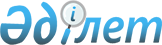 "ҚазАгро" ұлттық басқарушы холдингі" акционерлік қоғамының директорлар кеңесі құрамының кейбір мәселелері туралы" Қазақстан Республикасы Үкіметінің 2014 жылғы 18 сәуірдегі № 377 қаулысына өзгерістер енгізу туралыҚазақстан Республикасы Үкіметінің 2019 жылғы 6 қарашадағы № 838 қаулысы.
      Қазақстан Республикасының Үкіметі ҚАУЛЫ ЕТЕДІ:
      1. "ҚазАгро" ұлттық басқарушы холдингі" акционерлік қоғамының директорлар кеңесі құрамының кейбір мәселелері туралы" Қазақстан Республикасы Үкіметінің 2014 жылғы 18 сәуірдегі № 377 қаулысына (Қазақстан Республикасының ПҮАЖ-ы, 2014 ж., № 29, 246-құжат) мынадай өзгерістер енгізілсін:
      көрсетілген қаулыға 1-қосымшада: 
      мына:
      деген жол мынадай редакцияда жазылсын:
      деген жол мынадай редакцияда жазылсын:
      2. Осы қаулы қол қойылған күнінен бастап қолданысқа енгізіледі.
					© 2012. Қазақстан Республикасы Әділет министрлігінің «Қазақстан Республикасының Заңнама және құқықтық ақпарат институты» ШЖҚ РМК
				
"Қасымбек 

Жеңіс Махмұдұлы
-
  Қазақстан Республикасы Премьер-Министрінің 

  орынбасары"
"Скляр

Роман Васильевич
-
  Қазақстан Республикасы Премьер-Министрінің 

  орынбасары";
мына:

"Дəленов

Руслан Ерболатұлы
-
Қазақстан Республикасының Ұлттық экономика министрі"
"Мəдиев

Жаслан Қасенұлы
-
  Қазақстан Республикасының Ұлттық экономика 

  вице-министрі". 
      Қазақстан Республикасының
Премьер-Министрі

А. Мамин
